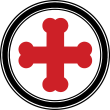 Affordable Veterinary Care11314 Lebanon RoadMt Juliet, TN 37122615-788-8008    Weekend Policies We do not take appointments.  Pets are seen on a first come, first serve basis except for euthanasia and critical patients as determined by our staff.  These patients automatically jump to the top of the line. Patients that do not require a visit with the veterinarian (For example nail trims and booster vaccines) usually do not have as long a wait as patients waiting to see the veterinarian.Only 2 pets will be seen per visit unless pets are receiving nail trims/anal gland expressions by the technicians.   We will text you at the number you give us when we are ready to see your pet.  You will have 15 minutes to get back to the clinic or you will lose your place in line.  DO NOT respond to the text as it is not monitored. Wait time varies from 5 minutes to 4 hours depending on how many critical patients we are trying to care for in the clinic. Please do not ask the staff or call and ask how long the wait will be.  Every single call and every time someone comes in to ask us how long the wait is-increases the wait time.We are doing the best job we can!  Please be courteous to other patrons and the staff.  We are here to help your pet and kindness is appreciated!If you do not want to wait, we are happy to schedule an appointment for you during the week.If you want another option to have your pet seen today, they are as follows:Blue Pearl Veterinary PartnersFranklin, TN615-333-1212Nashville Veterinary SpecialistsCentral Nashville615-386-0107Animal Medical CenterMurfreesboro, TN615-867-7575Thank you!